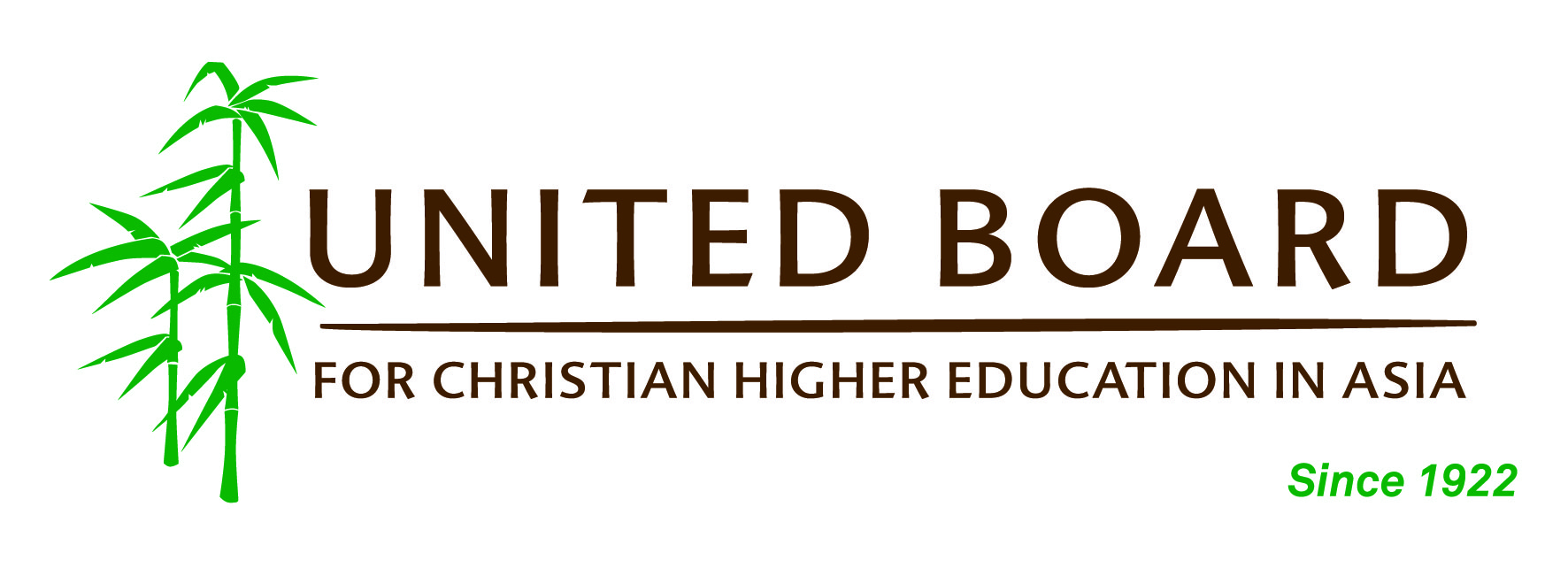 2018 Intensive English Language Program (Non-Degree)APPLICATION FORMPlease fill out all the applicable information below, as detailed as possible.I declare that the information given in support of this application is accurate and complete. I understand that any misrepresentation will result in the disqualification of my application for the United Board Scholarship.Signature:								Date:PERSONAL INFORMATIONPERSONAL INFORMATIONPERSONAL INFORMATIONPERSONAL INFORMATIONPERSONAL INFORMATIONName:                     (last name) (first name)(first name)(first name)(middle name)Preferred Name:Gender:Gender:Birth Date:                                      (dd/mm/yy)Birth Date:                                      (dd/mm/yy)Email:Email:Phone Number: (                 )Phone Number: (                 )Phone Number: (                 )Nationality:Nationality:Current Residence Country:Current Residence Country:Current Residence Country:Permanent Address:Permanent Address:Permanent Address:Permanent Address:Permanent Address:Mailing Address: (If different from above)Mailing Address: (If different from above)Mailing Address: (If different from above)Mailing Address: (If different from above)Mailing Address: (If different from above)Skype Address (if any):Skype Address (if any):Skype Address (if any):Skype Address (if any):Skype Address (if any):HOME INSTITUTIONHOME INSTITUTIONHOME INSTITUTIONHOME INSTITUTIONHOME INSTITUTIONName of Institution:Name of Institution:Name of Institution:Name of Institution:Name of Institution:Department:Department:Position/Title:Position/Title:Position/Title:Employment Period:                                                                                                (mm/yy until mm/yy)Employment Period:                                                                                                (mm/yy until mm/yy)Employment Period:                                                                                                (mm/yy until mm/yy)Employment Period:                                                                                                (mm/yy until mm/yy)Employment Period:                                                                                                (mm/yy until mm/yy)Responsibilities: Responsibilities: Responsibilities: Responsibilities: Responsibilities: EDUCATIONEDUCATIONEDUCATIONEDUCATIONEDUCATIONPlease list the most recent degree program.Please list the most recent degree program.Please list the most recent degree program.Please list the most recent degree program.Please list the most recent degree program.Name of Institution:Name of Institution:Name of Institution:Name of Institution:Name of Institution:Degree:Degree:Major:Major:Major:Study Period:                                                                                                            (mm/yy until mm/yy)Study Period:                                                                                                            (mm/yy until mm/yy)Study Period:                                                                                                            (mm/yy until mm/yy)Study Period:                                                                                                            (mm/yy until mm/yy)Study Period:                                                                                                            (mm/yy until mm/yy)Country:Country:Language of Instruction:Language of Instruction:Language of Instruction:ENGLISH PROFICIENCYENGLISH PROFICIENCYENGLISH PROFICIENCYENGLISH PROFICIENCYENGLISH PROFICIENCYIdentify any English proficiency test you have takenIdentify any English proficiency test you have takenIdentify any English proficiency test you have takenIdentify any English proficiency test you have takenIdentify any English proficiency test you have takenTest Name:Test Name:Year Taken & Score:Year Taken & Score:Year Taken & Score:Rate your English Proficiency (Poor, Fair, Good, Excellent)Rate your English Proficiency (Poor, Fair, Good, Excellent)Rate your English Proficiency (Poor, Fair, Good, Excellent)Rate your English Proficiency (Poor, Fair, Good, Excellent)Rate your English Proficiency (Poor, Fair, Good, Excellent)ADDITIONAL QUESTIONSADDITIONAL QUESTIONSADDITIONAL QUESTIONSADDITIONAL QUESTIONSADDITIONAL QUESTIONSState your purpose for participating in the Intensive English Language Program. (300 words)Have you participated in other United Board programs before? If so, please list all the programs.State your purpose for participating in the Intensive English Language Program. (300 words)Have you participated in other United Board programs before? If so, please list all the programs.State your purpose for participating in the Intensive English Language Program. (300 words)Have you participated in other United Board programs before? If so, please list all the programs.State your purpose for participating in the Intensive English Language Program. (300 words)Have you participated in other United Board programs before? If so, please list all the programs.State your purpose for participating in the Intensive English Language Program. (300 words)Have you participated in other United Board programs before? If so, please list all the programs.